
Información para la prensa	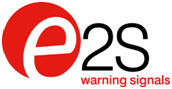 Para descargar imagen para impresión de calidad 300dpi, visite parkfield.co.uk/e2s/nfpa19-print.jpgPara descargar un archivo Word del texto, vaya a parkfield.co.uk/e2s/nfpa19-es.docxPara obtener más información visite la página:  parkfield.co.uk/e2s/ Presentación en la NFPA 2019 de las Señales de advertencia SIL 2 a prueba de explosión D1xB2 
La última incorporación a la familia D1x de E2S Warning Signals son las balizas D1xB2, que ofrecen aprobaciones globales con cumplimiento SIL1 y SIL2. Las fuentes de luz están disponibles en xenón o LED. Las luces estroboscópicas se ofrecen en variantes de xenón 5, 10, 15 o 21 julios con cuatro opciones de velocidad de flash y están aprobadas para el uso como alarma de incendios en modo privado según la norma UL1638. La serie de LED de alta potencia ofrece un modo estable para aplicaciones de estado, cinco patrones de flash y tres fases/canales de alarma seleccionables  de forma remota. Aprobadas según UL/cUL y ULC para el uso en entornos a prueba de explosión de Clase I/II División 1, Zona 1 y Zona 21 y certificadas IECEx y ATEX para aplicaciones de Zona 1 y 21 - una solución verdaderamente global. Los filtros de las lentes de policarbonato estables a los rayos UV, protegidos por un protector de acero inoxidable, están disponibles en ámbar, azul, transparente, verde, magenta, rojo y amarillo. El diseño de las lentes mejora la salida de luz y se pueden sustituir sobre el terreno, lo que permite que las balizas se reutilicen in situ. La baja corriente operativa y de entrada permite la instalación de más unidades por circuito, simplificando el diseño del sistema y reduciendo los costes. Todas las balizas del mismo circuito se sincronizan automáticamente. Para instalaciones que requieren señales que cumplan con UL1971 para la instalación de alarmas contra incendios en modo público, como dispositivos de señalización de emergencia para personas con discapacidad auditiva, las D1xB2XH1 y D1xB2XH2 son la solución de auto-sincronización más brillante disponible. Todas las variantes incluyen una innovadora caja con varias entradas de cables: 2 entradas laterales 3/4" NPT y 2 de M20 y 1 entrada suspendida 3/4" NPT. Un paso de llama roscado permite la rápida instalación y simplifica la inspección de mantenimiento; mientras que la gran área de terminaciones maximiza el espacio de cableado. La ligera caja de aluminio resistente a la corrosión de grado marítimo se puede instalar en conducto o en superficie, utilizando las orejetas de montaje incorporadas. Hay disponible un soporte de montaje de acero inoxidable opcional que proporciona un posicionamiento totalmente ajustable en cualquier dirección para una óptima efectividad. Además de las balizas independientes, la familia D1x incluye unidades de combinación que proporcionan salidas de sonido de hasta 116 dB(A) con 64 tonos de alarma seleccionables por el usuario y cuatro fases/canales seleccionables de remota para soportar la señalización sonora de múltiples escenarios desde un solo dispositivo. La baliza de xenón integrada puede conectarse internamente a la sirena de alarma para minimizar los requisitos de cableado y el tiempo de instalación, y la sirena de alarma y la luz estroboscópica pueden activarse simultánea o independientemente. E2S Warning Signals estará presente en la NFPA C&E de San Antonio, en el stand 1445, presentando los nuevos productos D1xB2 (17 al 19 de junio de 2019).*** Ends: body copy 491 words ***Notas a los editores.Publicado el 8 de mayo de 2019
Para cualquier cuestión de seguimiento, contacte con:	Nigel May	Parkfield Communications LimitedParkfield HouseDamerhamSP6 3HQGran BretañaTel: + 44 (0)1725 518321Fax: + 44 (0)1725 518378nigel.may@parkfield.co.uk parkfield.co.uk 
E2S es el líder mundial como fabricante independiente en el sector de la señalización. Con su sede en la zona oeste de Londres (Inglaterra), es una empresa que diseña y fabrica una exhaustiva gama de productos de señalización para entornos industriales, marinos y de zonas peligrosas. La red de distribución de E2S permite la disponibilidad a escala global de sus productos; para consultar los detalles de los distribuidores, diríjase a la página web de la compañía. Además, E2S cuenta con un centro de distribución especializado en Houston (Texas) para distribuir productos a nivel local y proporcionar asistencia técnica.E2S Warning SignalsImpress HouseMansell RoadLondresW3 7QHGran BretañaTel: + 44 (0)20 8743 8880Fax: + 44 (0)20 8740 4200sales@e2s.com e2s.com